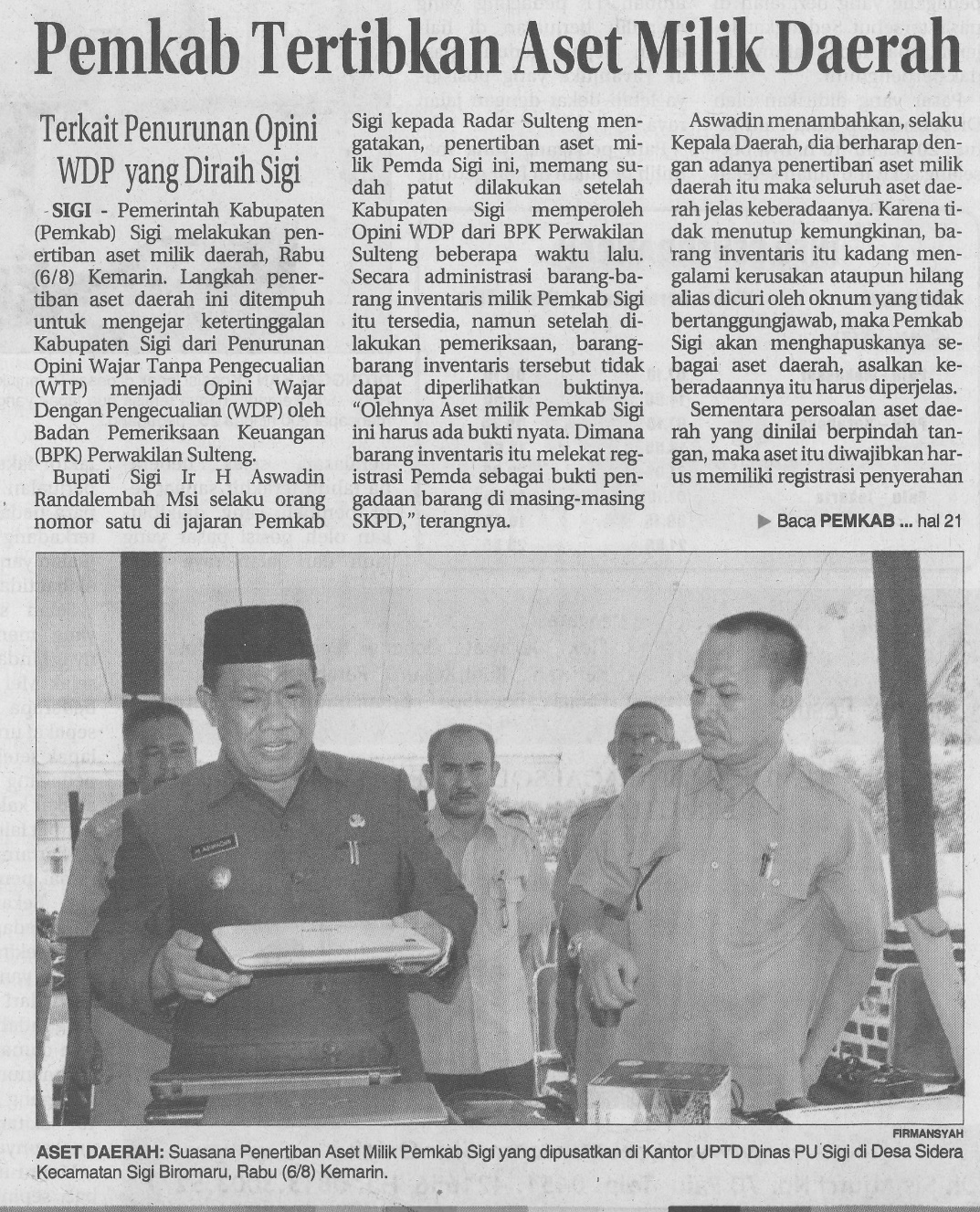 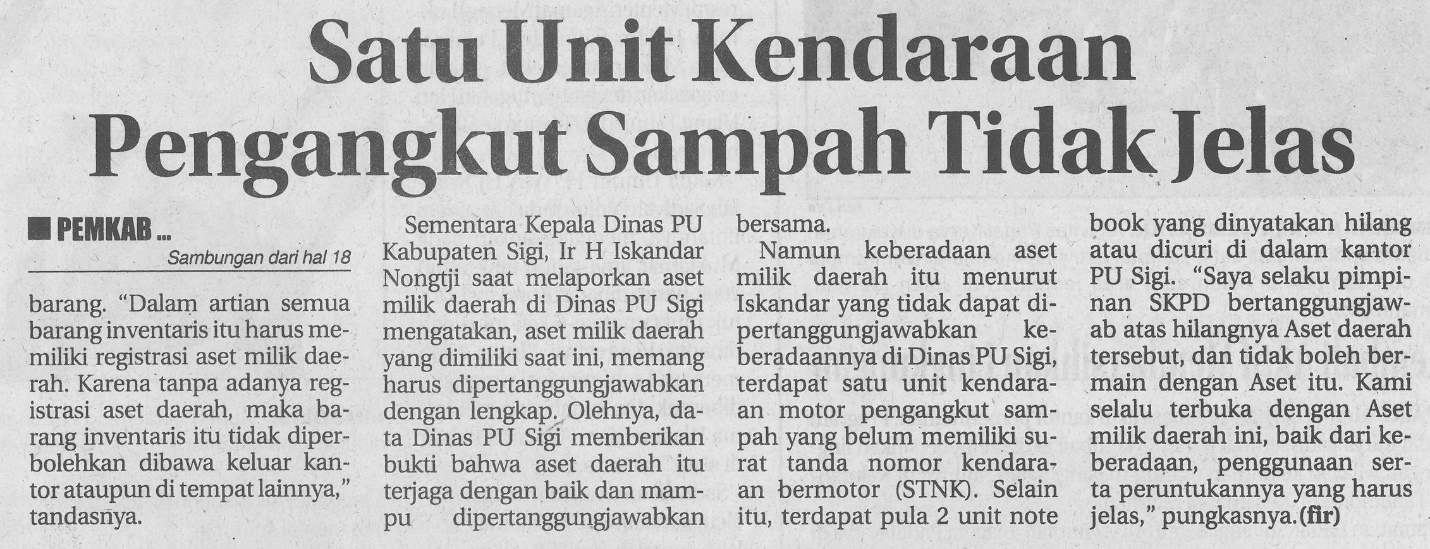 Harian    :Radar SultengKasubaudSulteng IHari, tanggal:Kamis, 07 Agustus 2014KasubaudSulteng IKeterangan:Halaman 18  Kolom 15-20; Hal. 21 Kol. 29-33KasubaudSulteng IEntitas:Kabupaten SigiKasubaudSulteng I